BIÊN BẢN KIỂM TRA HỒ SƠ ĐĂNG KÝĐỀ TÀI KHOA HỌC VÀ CÔNG NGHỆTHÔNG TIN CHUNGA1. Tên đề tàiA2. Thuộc ngành/nhóm ngànhA3. Loại hình nghiên cứu Nghiên cứu cơ bản Nghiên cứu ứng dụng Nghiên cứu triển khaiA4. Chủ nhiệm: ……………………………………………………………………………………………………………………A5. Cơ quan chủ trì: …………………………………………………………………………………………………………………TÌNH TRẠNG HỒ SƠ ĐĂNG KÝ- Hồ sơ đăng ký đề tài gồm: ......... bản gốc, ........ bản sao, .......... đĩa CDKẾT LUẬN	Hoàn trả hồ sơ về cơ quan chủ trì/cá nhân đăng ký chủ nhiệm, đề nghị hoàn thiện và gửi lại trong vòng 1 tuần tính từ ngày kiểm tra hồ sơ.      Hồ sơ đáp ứng yêu cầu để tiếp tục quy trình thẩm định.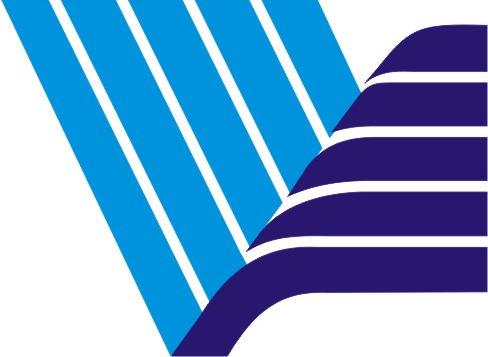 Đại học Quốc giaThành phố Hồ Chí MinhMẫu  MANgày nhận hồ sơ: …………………Ngày kiểm tra hồ sơ: ……………...Đại học Quốc giaThành phố Hồ Chí MinhMẫu  MANgày nhận hồ sơ: …………………Ngày kiểm tra hồ sơ: ……………...Đại học Quốc giaThành phố Hồ Chí MinhMẫu  MANgày nhận hồ sơ: …………………Ngày kiểm tra hồ sơ: ……………...Đại học Quốc giaThành phố Hồ Chí MinhMẫu  MANgày nhận hồ sơ: …………………Ngày kiểm tra hồ sơ: ……………... Khoa học Xã hội Toán Khoa học và Công nghệ Vật liệu Khoa học Nhân văn Vật lý Năng lượng Kinh tế, Luật Hóa học và Công nghệ Hóa họcCơ khí, Tự động hóa, Kỹ thuật Giao thông Quản lý Sinh học và Công nghệ Sinh học Điện – Điện tử Khoa học Sức khỏe Công nghệ Thông tin và Truyền thông Khoa học Trái đất và Môi trường Xây dựng Khác: ………………………..TTCác văn bảnĐạtChưa đạtTình trạngThuyết minhLý lịch khoa họcGiấy xác nhận phối hợpCHUYÊN VIÊN TRƯỞNG PHÒNG 